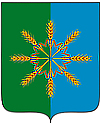 Администрация Новозыбковского районаПРОТОКОЛ № 1приема заявок и признание заявителей участниками аукциона по продаже земельных участков,  назначенного на 14 мая 2018 года  на 10 час. 00 мин. г. Новозыбков                                                                                                     от  11 мая 2018 г.Председатель комиссии:  Хохлов А.Н.  – заместитель главы администрации                                                                             Новозыбковского района.  Члены комиссии:                              Хроменок П.А.      –  начальник отдела по управлению имуществом                                                                  и земельным отношениям, заместитель председателя;                           Янченко Т.В.        –    ведущий инспектор отдела по управлению имуществом и                                                                 земельным отношениям, секретарь комиссии;                           Селиванова О.В.   –   заведующая сектором бюджетного учета и отчетности                                                                 администрации района, член комиссии;                          Кухаришина А.Н. –     начальник финансового отдела администрации района;                          Станчак Е.Б.          –    юрисконсульт. Повестка дня:                                             -рассмотрение заявок на участие в аукционе по продаже земельных участков для  размещения жилого дома усадебного типа в черте населённого пункта для ведения личного подсобного хозяйства;-признание заявителей участниками аукциона по продаже  земельных участков для размещения жилого дома усадебного типа в черте населённого пункта для ведения личного подсобного хозяйства.      Администрация Новозыбковского района проводит аукцион по продаже земельных участков – постановление администрации Новозыбковского района от 14 марта 2018 г. № 108 «Об объявлении аукциона по продаже земельных участков».Постановили:Комиссия решила в связи с тем, что поданы по одной заявке на участие в аукционе по лотам № 1,2,3,4, который назначен на 14  мая 2018 г., в соответствии с пунктом 14 статьи 39.12  Земельного кодекса Российской Федерации, признать аукцион несостоявшимся с единственным участником по лотам  № 1,2,3,4 и заключить договора купли-продажи земельных участков согласно действующего законодательства.       Председатель комиссии:  ________________ Хохлов А.Н. Члены комиссии               ________________  Хроменок П.А.                                           ________________  Янченко Т.В.                                           _________________ Кухаришина А.Н.                                            ________________  Селиванова О.В.                                             ________________  Станчак Е.Б.№п/пАдрес,Кадастровый номерРазрешенноеиспользованиеПло-щадь,кв.м.Началь-ная стои-мость,руб.Зада-ток,руб.Заявки подали(Ф.И.О., дата и время подачи заявок, число оплаты задатка)1с. Перевоз,  пер. Песча-ный, д.232:18:0030501:250Жилые дома усадебного типа в черте н.п. для веде-ния личного подсобного хозяйства 6545050040400Заявка № 1 В 10 час. 20 мин 19.04.2018 г.Козловский Алексей Иванович, паспорт гражданина РФ: 1505 469615 выдан  14.06.06  ОВД гор. Новозыбкова  и Новозыбковского района Брянской области, код подразделения322-022, зарегистрирован в г. Новозыбкове, ул. Кооперативная, д.1, квит. 76 от  18.04.2018г.внесен задаток в сумме 40400 руб.2с. Деменка,  ул. Гага-рина, д. 3232:18:0030102:143Для ведения личного подсобного хозяйства470412040096320Заявка № 1 В 9 час. 20 мин 19.04.2018 г.Алексанян Арутюн Шагенович, паспорт гражданина РФ: 15 13 125084 выдан  22.04.14  Отделом УФМС России по Брянской обл. в гор. Новозыбкове, код подразделе-ния 320-022, зарегистрирован в г. Новозыбкове, ул. Коммунистическая, д.126 А, квит. 24 от  14.04.2018г.внесен задаток в сумме 96320,0 руб.3п. Гривка,  ул. Озерная, д. 6 Б32:18:0110201:41Жилые дома усадебного типа в черте н.п. для веде-ния личного подсобного хозяйства 11396710053680Заявка № 1 В 9 час. 30 мин 19.04.2018 г.Пец  Мария Федоровна, паспорт гражданина РФ: 15 01 269655 выдан  19.07.01  Отделом внутренних дел г. Новозыбкова, код подразделе-ния 322-022, зарегистрирован в г. Брянске, ул. Авиационная, д.21, квю14,  квит. 4889 от  13.04.2018г.внесен задаток в сумме 53680,0 руб.4п. Гривка,  ул. Озерная, д. 12 Б32:18:0110201:40Жилые дома усадебного типа в черте н.п. для веде-ния личного подсобного хозяйства 16408100064800Заявка № 1 В 9 час. 20 мин 18.04.2018 г.Епишин Олег Олегович, паспорт гражданина РФ: 46 07 804542 выдан  17.07.07  ТП в МКР Колычево ОУФМС по Московской обл. в г. Коломне, код подразделения 500-050, зарегистрирован в Брянской области, Новозыбковский район, ул. Озерная, д. 12, квит. 11  от  16.04.2018г.внесен задаток в сумме 64800,0 руб.